CONSORT 2010 checklist of information to include when reporting a pilot or feasibility randomized trial in a journal or conference abstract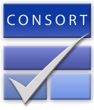 Citation: Eldridge SM, Chan CL, Campbell MJ, Bond CM, Hopewell S, Thabane L, et al. CONSORT 2010 statement: extension to randomised pilot and feasibility trials. BMJ. 2016;355.*this item is specific to conference abstracts**Space permitting, list all pilot trial objectives and give the results for each. Otherwise, report those that are a priori agreed as the most important to the decision to proceed with the futuredefinitive RCT.†For conference abstracts.ItemDescriptionReported on line numberTitle Identification of study as randomised pilot or feasibility trialAuthors *Contact details for the corresponding authorTrial designDescription of pilot trial design (eg, parallel, cluster)Methods  ParticipantsEligibility criteria for participants and the settings where the pilot trial was conducted  InterventionsInterventions intended for each group  ObjectiveSpecific objectives of the pilot trial  OutcomePrespecified assessment or measurement to address the pilot trial objectives**  RandomizationHow participants were allocated to interventions  Blinding (masking)Whether or not participants, care givers, and those assessing the outcomes were blinded to group assignmentResults  Numbers randomizedNumber of participants screened and randomised to each group for the pilot trial objectives**  RecruitmentTrial status†  Numbers analysedNumber of participants analysed in each group for the pilot objectives**  OutcomeResults for the pilot objectives, including any expressions of uncertainty**  HarmsImportant adverse events or side effectsConclusionsGeneral interpretation of the results of pilot trial and their implications for the future definitive trialTrial registrationRegistration number for pilot trial and name of trial registerFundingSource of funding for pilot trial